Tjedan darovitih u 2.b odjeluNa nekoliko nastavnih sati povezali smo teme vezane uz održivi razvoj i zaštitu okoliša.Glavna nam je tema bila „Zaštita voda i okoliša“. Povezali smo Prirodu i društvo, Hrvatski jezik, Likovnu kulturu, Sat razrednika te elemente TZK.Na satu Prirode i društva učili smo o važnosti voda, za što nam je sve potrebna u svakodnevnom životu te na koji način možemo štedjeti u vlastitom domu. Povezali smo znanja sa Svjetskim danom voda te uz nastavni listić riješili nekoliko zadataka, napisali poruke odraslima i interpretirali pjesmicu uz pokrete tijela.Također smo naučili da kućno smeće razvrstavanjem postaje otpad kojeg možemo ponovo iskoristiti. Pogledali smo na koji način to činimo u školi te u svojoj učionici. Učenici su pričali o svojim iskustvima kod kuće. Uočili smo da se u obiteljskom domu koriste kante određene boje,a u zgradama veći spremnici. Upoznali smo osnovne boje spremnika za određeni otpad.Na satu Likovne kulture izradili smo „mala kućna čudovišta“ od rolica iskorištenog toalet papira , vate i  kolaž papira. Poigrali smo se istima. Učiteljica Margita Popović i 2.b odjel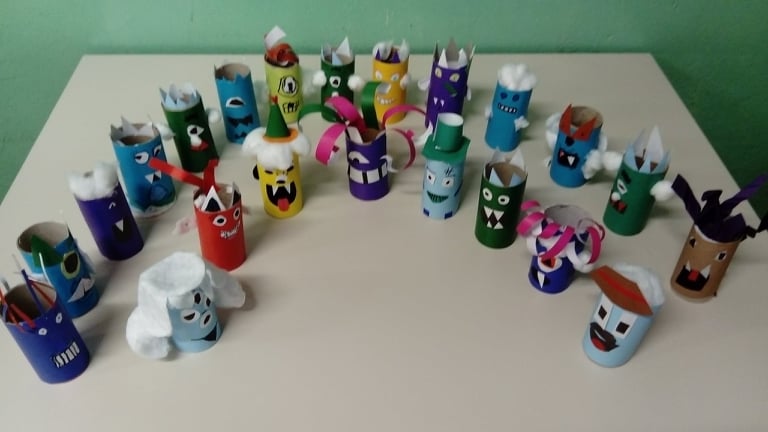 